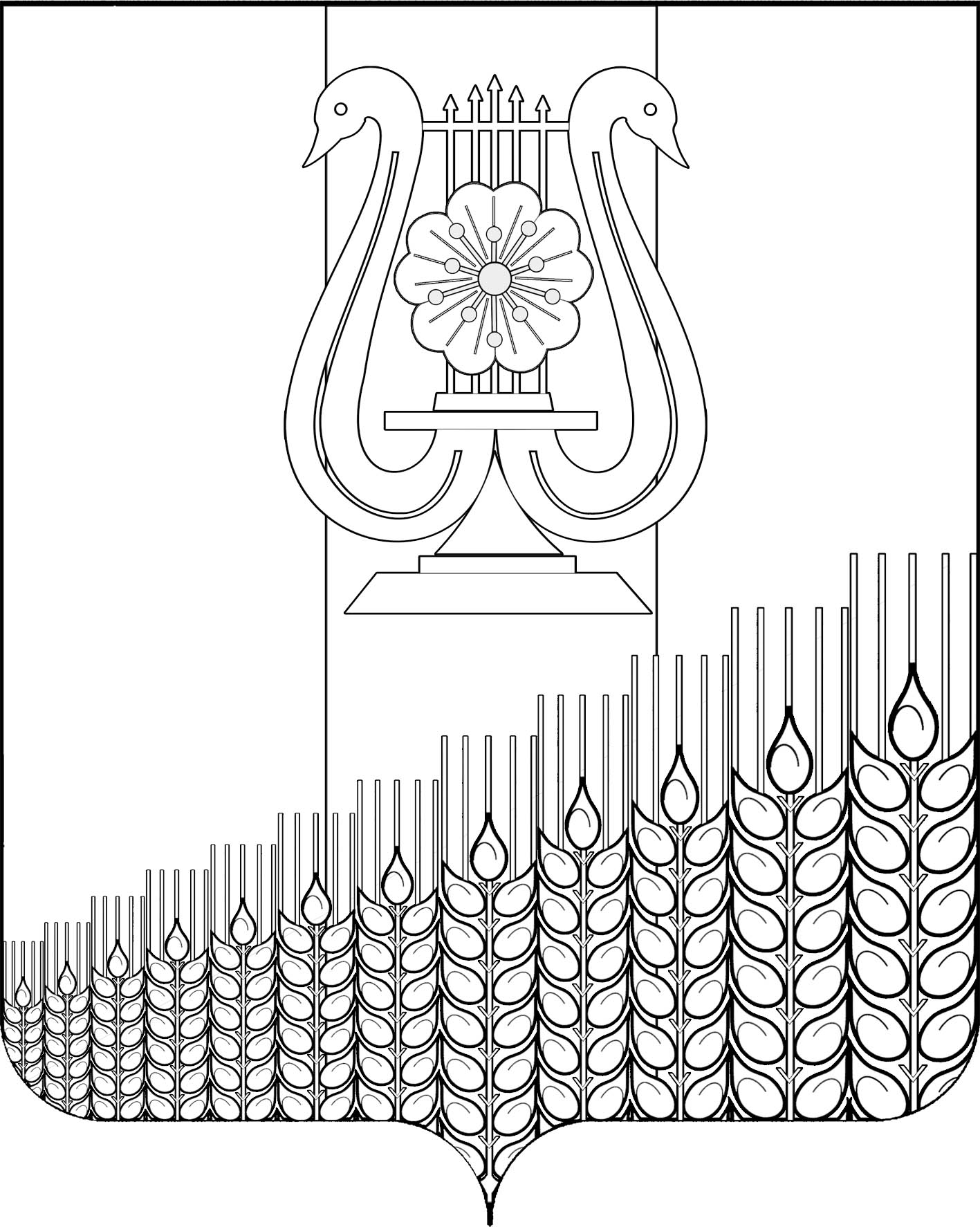 АДМИНИСТРАЦИЯ ПЕРВОМАЙСКОГО СЕЛЬСКОГО ПОСЕЛЕНИЯ
КУЩЕВСКОГО РАЙОНАПОСТАНОВЛЕНИЕПРОЕКТот  ___________г.                                                                                            № ___поселок ПервомайскийОб утверждении перечня профилактических мероприятий по программам профилактики рисков причинения вреда (ущерба) охраняемым законом ценностям на 2022 годВ соответствии с Федеральным законом от 31 июля 2020 г. № 248-ФЗ                   «О государственном контроле (надзоре) и муниципальном контроле в Российской Федерации», постановлением Правительства Российской Федерации от 25 июня 2021 г. № 990 «Об утверждении Правил разработки и утверждения контрольными (надзорными) органами программы профилактики рисков причинения вреда (ущерба) охраняемым законом ценностям» и  протоколом министерства экономического развития Российской Федерации от 30 декабря 2021 г. № 1-Д24 «О готовности к применению Федерального закона № 248-ФЗ на региональном и муниципальном уровнях» п о с т а н о в л я ю:1. Утвердить перечень профилактических мероприятий по программам профилактики рисков причинения вреда (ущерба) охраняемым законом ценностям на 2022 год:1) профилактические мероприятия по программе профилактики рисков причинения вреда (ущерба) охраняемым законом ценностям при осуществлении муниципального контроля в сфере благоустройства на 2022 год              (приложение 1);2) профилактические мероприятия по программе профилактики рисков причинения вреда (ущерба) охраняемым законом ценностям при осуществлении муниципального контроля на автомобильном транспорте, городском наземном электрическом транспорте и в дорожном хозяйстве в границах населенных пунктов  Первомайского сельского поселения Кущёвского района на 2022 год (приложение 2);3. Общему отделу администрации Первомайского сельского поселения Кущевского района (Дмитриченко И.И.) обнародовать настоящее постановление в специально установленных местах для обнародования и разместить в информационной сети «Интернет» на официальном сайте администрации Первомайского сельского поселения.4. Контроль за выполнением настоящего постановления оставляю за собой.5. Настоящее постановление вступает в силу со дня его подписания.Глава Первомайского сельского поселенияКущёвского района							      М.Н.ПоступаевПриложение 1УТВЕРЖДЕНпостановлением администрации Первомайского сельского поселенияКущевского районаот  ___________ г. № _____ПЕРЕЧЕНЬпрофилактических мероприятий по программе профилактики рисков причинения вреда (ущерба) охраняемым законом ценностям при осуществлении муниципального контроля в сфере благоустройства в Первомайском сельском поселении Кущёвского района на 2022 годРаздел 1. Анализ текущего состояния осуществления муниципального контроля в сфере благоустройства в Первомайском сельском поселении Кущёвского района, описание текущего развития профилактической деятельности общего отдела администрации Первомайского сельского поселения Кущёвского района, характеристика проблем, на решение  которых направлена программа профилактики1. Перечень профилактических  мероприятий по программе профилактики рисков причинения вреда (ущерба) охраняемым законом ценностям при осуществлении муниципального контроля в сфере благоустройства в  Первомайском сельском поселении Кущёвского района (далее - Перечень) реализуется общим отделом администрации Первомайского сельского поселения Кущёвского района (далее - Отдел) в рамках муниципального контроля в сфере благоустройства в  Первомайском сельском поселении Кущёвского района (далее – муниципальный контроль).При осуществлении муниципального контроля проведение профилактических мероприятий, направленных на снижение риска причинения вреда (ущерба), является приоритетным по отношению к проведению контрольных мероприятий.2. В 2021 г. в рамках муниципального контроля по результатам плановых контрольных мероприятий нарушений обязательных требований  не выявлено. Внеплановые контрольные мероприятия в указанный период не проводились.3. В целях предупреждения нарушений контролируемыми лицами обязательных требований, требований, установленных муниципальными правовыми актами (далее – требования законодательства), устранения причин, факторов и условий, способствующих указанным нарушениям, структурными подразделениями администрации Первомайского сельского поселения Кущёвского района осуществлялись мероприятия по профилактике таких нарушений в соответствии с Программой на 2021 год.Отделом на постоянной основе ведётся информирование о требованиях законодательства, а также о последствиях выявленных нарушений требований законодательства путём размещения данной информации на официальном сайте администрации Первомайского сельского поселения Кущёвского района в сети «Интернет».4. Ключевыми рисками причинения вреда (ущерба) охраняемым законом ценностям является различное толкование контролируемыми лицами требований законодательства, что может привести к нарушению ими отдельных положений действующего законодательства.Снижение рисков причинения вреда (ущерба) охраняемым законом ценностям обеспечивается за счёт информирования контролируемых лиц о требованиях законодательства в соответствии с разделом 3 настоящего Перечня.Раздел 2. Цели и задачи реализации Перечня5. Целями реализации Перечня являются:повышение открытости и прозрачности системы муниципального контроля;предупреждение нарушений контролируемыми лицами требований законодательства, включая устранение причин, факторов и условий, способствующих возможному нарушению требований законодательства;мотивация к добросовестному поведению и как, следствие, снижение уровня вреда (ущерба) охраняемым законом ценностям;формирование моделей социально ответственного, добросовестного, правового поведения контролируемых лиц;разъяснение контролируемым лицам требований законодательства. 6. Задачами реализации Перечня являются:укрепление системы профилактики нарушений требований законодательства путём активизации профилактической деятельности;повышение правосознания и правовой культуры юридических лиц, индивидуальных предпринимателей и граждан;оценка возможной угрозы причинения, либо причинения вреда жизни, здоровью граждан, выработка и реализация профилактических мер способствующих её снижению; выявление факторов угрозы причинения, либо причинения вреда жизни, здоровью граждан, причин и условий, способствующих нарушению требований законодательства, определение  способов устранения или снижения угрозы;формирование у контролируемых лиц единого понимания требований законодательства; создание и внедрение мер позитивной профилактики, повышение уровня правовой грамотности контролируемых лиц, в том числе путём обеспечения доступности информации об обязательных требованиях и необходимых мерах по их исполнению;снижение издержек контрольной деятельности и административной нагрузки на контролируемых лиц.Раздел 3. Перечень профилактических мероприятий, сроки (периодичность) их проведения7. В соответствии с Положением о муниципальном контроле в сфере благоустройства в  Первомайском сельском поселении Кущёвского района, утверждённым решением Совета Первомайского сельского поселения Кущёвского района от 24 декабря 2021 г. № 122 (далее – Положение), проводятся следующие профилактические мероприятия:1) информирование;2) консультирование.8. Перечень профилактических мероприятий, сроки (периодичность) их проведения:Раздел 4. Показатели результативности и эффективности Программы9. Для оценки результативности и эффективности программы устанавливаются следующие показатели результативности и эффективности:Приложение 2УТВЕРЖДЕНпостановлением администрации Первомайского сельского поселенияКущевского района от  ___________ г. № _____ПЕРЕЧЕНЬпрофилактических мероприятий по программе профилактики рисков причинения вреда (ущерба) охраняемым законом ценностям при осуществлении муниципального контроля на автомобильном транспорте, городском наземном электрическом транспорте и в дорожном хозяйстве в границах населенных пунктов  Первомайского сельского поселения Кущёвского района на 2022 годРаздел 1. Анализ текущего состояния осуществления муниципального контроля на автомобильном транспорте, городском наземном электрическом транспорте и в дорожном хозяйстве в границах населенных пунктов  Первомайского сельского поселения Кущёвского района, описание текущего развития профилактической деятельности общего отдела администрации Первомайского сельского поселения Кущёвского района, характеристика проблем, на решение которых направлена программа профилактики1.Перечень профилактических  мероприятий по программе профилактики рисков причинения вреда (ущерба) охраняемым законом ценностям при осуществлении муниципального контроля на автомобильном транспорте, городском наземном электрическом транспорте и в дорожном хозяйстве в границах населенных пунктов  Первомайского сельского поселения Кущёвского района (далее - Перечень) реализуется общим отделом администрации Первомайского сельского поселения Кущёвского района (далее - Отдел) в рамках муниципального контроля на автомобильном транспорте, городском наземном электрическом транспорте и в дорожном хозяйстве в границах населенных пунктов  Первомайского сельского поселения Кущёвского района (далее – муниципальный контроль).При осуществлении муниципального контроля проведение профилактических мероприятий, направленных на снижение риска причинения вреда (ущерба), является приоритетным по отношению к проведению контрольных мероприятий.2. В 2021 г. в рамках муниципального контроля по результатам плановых контрольных мероприятий нарушений обязательных требований  не выявлено. Внеплановые контрольные мероприятия в указанный период не проводились.3. В целях предупреждения нарушений контролируемыми лицами обязательных требований, требований, установленных муниципальными правовыми актами (далее – требования законодательства), устранения причин, факторов и условий, способствующих указанным нарушениям, структурными подразделениями администрации Первомайского сельского поселения Кущёвского района осуществлялись мероприятия по профилактике таких нарушений в соответствии с Программой на 2021 г.Отделом на постоянной основе ведётся информирование о требованиях законодательства, а также о последствиях выявленных нарушений требований законодательства путём размещения данной информации на официальном сайте администрации Первомайского сельского поселения Кущёвского района в сети «Интернет».4. Ключевыми рисками причинения вреда (ущерба) охраняемым законом ценностям является различное толкование контролируемыми лицами требований законодательства, что может привести к нарушению ими отдельных положений действующего законодательства.Снижение рисков причинения вреда (ущерба) охраняемым законом ценностям обеспечивается за счёт информирования контролируемых лиц о требованиях законодательства в соответствии с разделом 3 настоящего Перечня.Раздел 2. Цели и задачи реализации Перечня5. Целями реализации Перечня являются:повышение открытости и прозрачности системы муниципального контроля;предупреждение нарушений контролируемыми лицами требований законодательства, включая устранение причин, факторов и условий, способствующих возможному нарушению требований законодательства;мотивация к добросовестному поведению и как, следствие, снижение уровня вреда (ущерба) охраняемым законом ценностям;формирование моделей социально ответственного, добросовестного, правового поведения контролируемых лиц;разъяснение контролируемым лицам требований законодательства. 6. Задачами реализации Перечня являются:укрепление системы профилактики нарушений требований законодательства путём активизации профилактической деятельности;повышение правосознания и правовой культуры юридических лиц, индивидуальных предпринимателей и граждан;оценка возможной угрозы причинения, либо причинения вреда жизни, здоровью граждан, выработка и реализация профилактических мер способствующих её снижению; выявление факторов угрозы причинения, либо причинения вреда жизни, здоровью граждан, причин и условий, способствующих нарушению требований законодательства, определение  способов устранения или снижения угрозы;формирование у контролируемых лиц единого понимания требований законодательства; создание и внедрение мер позитивной профилактики, повышение уровня правовой грамотности контролируемых лиц, в том числе путём обеспечения доступности информации об обязательных требованиях и необходимых мерах по их исполнению;снижение издержек контрольной деятельности и административной нагрузки на контролируемых лиц.Раздел 3. Перечень профилактических мероприятий, сроки (периодичность) их проведения7. В соответствии с Положением о муниципальном контроле на автомобильном транспорте, городском наземном электрическом транспорте и в дорожном хозяйстве в границах населенных пунктов  Первомайского сельского поселения Кущёвского района, утверждённым решением Совета Первомайского сельского поселения Кущёвского района от 24 декабря 2021 г. № 124 (далее – Положение), проводятся следующие профилактические мероприятия:1) информирование;2) консультирование.8. Перечень профилактических мероприятий, сроки (периодичность) их проведения:Раздел 4. Показатели результативности и эффективности Программы9. Для оценки результативности и эффективности программы устанавливаются следующие показатели результативности и эффективности:Глава Первомайского сельского поселения Кущевского района                                                                            М.Н.Поступаев№п/пВид мероприятияФорма мероприятияПодразделение и (или) должностные лица Отдела, ответственные за реализацию мероприятия Сроки (периодичность) их проведения123451.ИнформированиеИнформирование осуществляется посредствам размещения Отделом соответствующих сведений на официальном сайте администрации Первомайского сельского поселения Кущёвского района в сети «Интернет», в средствах массовой информации, через личные кабинеты контролируемых лиц в государственных информационных системах (при их наличии) и в иных формах.ОтделПо мере необходимости 1.ИнформированиеРазмещение и поддержание в актуальном состоянии на официальном сайте администрации Первомайского сельского поселения Кущёвского района в сети «Интернет» сведений, предусмотренных частью 3 статьи 46 Федерального закона от 31.07.2020 г.                          № 248-ФЗ                            «О государственном контроле (надзоре) и муниципальном контроле в Российской Федерации»ОтделПо мере обновления 2.КонсультированиеПо обращениям контролируемых лиц и их представителей осуществляется консультирование (даются разъяснения по вопросам, связанным с организацией и осуществлением муниципального контроля):1) об организации и осуществлении Отделом;2) о порядке осуществления Отделом профилактических и контрольных мероприятий, установленных Положением;3) о порядке обжалования контролируемым лицом решений Отдела, действий (бездействия) его должностных лиц;4) об иных вопросах, касающихся осуществления муниципального контроля. Порядок консультирования установлен пунктом 4.5 ПоложенияОтделПо мере необходимости №п/пНаименование отчётного показателяВеличина1.Количество профилактических мероприятий, ед.не менее 12 мероприятий, проведённых Отделом2.Полнота информации, размещённой на официальном сайте администрации Первомайского сельского поселения Кущёвского района в сети «Интернет» в соответствии с  частью 3 статьи 46 Федерального закона                                        от 31.07.2020 г. № 248-ФЗ «О государственном контроле (надзоре) и муниципальном контроле в Российской Федерации»100 %3.Удовлетворённость контролируемых лиц и их представителей консультированием Отдела100 % от числа обратившихся4.Динамика сокращения количества контрольных мероприятий при увеличении профилактических мероприятий при одновременном сохранении (улучшении) текущего состояния подконтрольной сферы, по отношению к аналогичному периоду предыдущего года3 %5.Динамика снижения количества выявленных нарушений в ходе контрольных мероприятий за отчётный период по отношению к аналогичному периоду предыдущего года 0 %№п/пВид мероприятияФорма мероприятияПодразделение и (или) должностные лица Отдела, ответственные за реализацию мероприятия Сроки (периодичность) их проведения123451.ИнформированиеИнформирование осуществляется посредствам размещения Отделом соответствующих сведений на официальном сайте администрации Первомайского сельского поселения Кущёвского района в сети «Интернет», в средствах массовой информации, через личные кабинеты контролируемых лиц в государственных информационных системах (при их наличии) и в иных формах.ОтделПо мере необходимости 1.ИнформированиеРазмещение и поддержание в актуальном состоянии на официальном сайте администрации Первомайского сельского поселения Кущёвского района в сети «Интернет» сведений, предусмотренных частью 3 статьи 46 Федерального закона от 31.07.2020 г.                          № 248-ФЗ                            «О государственном контроле (надзоре) и муниципальном контроле в Российской Федерации»ОтделПо мере обновления 2.КонсультированиеПо обращениям контролируемых лиц и их представителей осуществляется консультирование (даются разъяснения по вопросам, связанным с организацией и осуществлением муниципального контроля):1) об организации и осуществлении Отделом;2) о порядке осуществления Отделом профилактических и контрольных мероприятий, установленных Положением;3) о порядке обжалования контролируемым лицом решений Отдела, действий (бездействия) его должностных лиц;4) об иных вопросах, касающихся осуществления муниципального контроля. Порядок консультирования установлен пунктом 4.5 ПоложенияОтделПо мере необходимости №п/пНаименование отчётного показателяВеличина1.Количество профилактических мероприятий, ед.не менее 12 мероприятий, проведённых Отделом2.Полнота информации, размещённой на официальном сайте администрации Первомайского сельского поселения Кущёвского района в сети «Интернет» в соответствии с  частью 3 статьи 46 Федерального закона                                        от 31.07.2020 г. № 248-ФЗ «О государственном контроле (надзоре) и муниципальном контроле в Российской Федерации»100 %3.Удовлетворённость контролируемых лиц и их представителей консультированием Отдела100 % от числа обратившихся4.Динамика сокращения количества контрольных мероприятий при увеличении профилактических мероприятий при одновременном сохранении (улучшении) текущего состояния подконтрольной сферы, по отношению к аналогичному периоду предыдущего года3 %5.Динамика снижения количества выявленных нарушений в ходе контрольных мероприятий за отчётный период по отношению к аналогичному периоду предыдущего года 0 %